	STATE OF UTAH	DIVISION OF FORESTRY, FIRE AND STATE LANDS	PERMISSION TO ENTER PREMISES	AND PERFORM WORKPERMISSION TO ENTER PREMISES TO PERFORM EVALUATIONI/We _____________________________________________________, hereby grant permission for personnel of the Utah Division of Forestry, Fire and State Lands of the Utah Department of Natural Resources (the “Division”) to enter my/our property located at _______________________________________________________ and assess the property for participation in the Wildland-Urban Interface program during the period of ____________________. If the Division and undersigned landowner determine that the property is appropriate for inclusion in the Wildland-Urban Interface program, the Permission to Enter Premises and  Perform Work section of this document (below) will be executed before any work is performed. 	DATED this _____ day of ___________, 20__.______________________________LANDOWNER______________________________LANDOWNERPERMISSION TO ENTER PREMISES AND PERFORM WORKHaving been advised by the Division as to what should be done on our property to comply with the program and being in agreement with what has been proposed, I/we grant permission to Division personnel or its authorized agents to enter our property identified above for purposes of performing the work agreed upon.  Furthermore, maintenance of completed project has been clearly explained and I/We will perform to the best of our ability those requirements as outlined in the plan of work.  As landowners we understand and acknowledge that this project does not guarantee that structures or property will be free from damage or destruction in a fire.  We further understand that while the Division or its authorized agents will make every effort to adhere to the agreed upon work plan, there may be damage to trees and shrubs that were not part of the original work plan.  I/we hereby release and waive any liability against the Division, its employees and agents for damage if it was caused during their good faith efforts to comply with the work plan(attached).The Division acknowledges and agrees that it has assumed the sole obligation and duty to provide a safe workplace for its employees on the landowner's property and agrees that landowner has no responsibility therefore.  The Division agrees to defend, indemnify and hold harmless landowner from and against all claims, losses, liability and suits for injury or damages which may be brought by employees or contractors of the Department of Natural Resources or its subcontractors against the landowner, except for claims, losses, suits or damages resulting from or arising out of the sole negligence or willful misconduct of landowner.DATED this _____ day of ___________, 20___.______________________________LANDOWNER (Print Name)______________________________LANDOWNER (Sign Name)______________________________DIVISION OF FORESTRY, FIREAND STATE LANDS.Work PlanAll work done will be modeled after the “Reducing Wildfire Risks in the Home Ignition Zone.”(If you need a foldout poster email your local Firewise USA rep.)Vegetation will be piled to burn during winter months with snow on the ground to reduce risk of fire spread.Properties not selected to have work completed on will have the opportunity to have state and local recourses assist with pile burning on their property during winter months.PLEASE FILL IN THE REDTravis WrightNE Area WUI Coordinator						tdwright@utah.govEric SorensenAlpine Acres Firewise USA rep.ericsorensen.aafc@gmail.com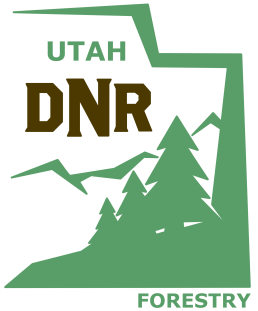 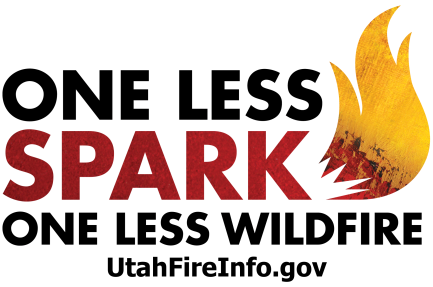 Name (primary contact)Phone NumberEmail AddressName (secondary contact)Phone NumberEmail AddressWould you like to meet one on one with a subject matter expert?(write answer below)Are you interested in learning more with what you can do to prepare for a wildfire?Have you had work done on your property before by the State of Utah? Please describe work done.If you have other questions or comments please use the space provided below so that the state, local fire dept. or HOA board members can address it.